ООО «Агрополив Самара», тел.: 89372033407; 89023750091, E-mail: agropoliv_samara@mail.ru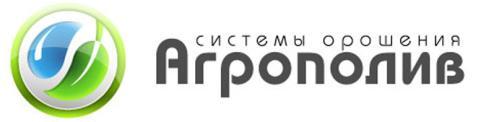 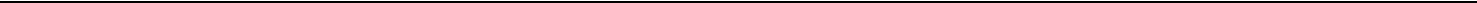 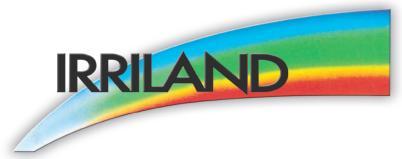 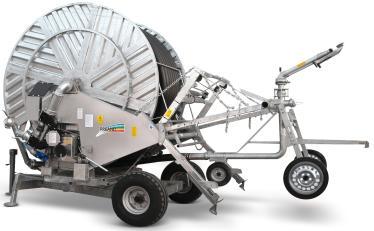 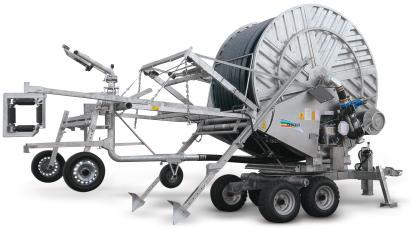 _________________________________________________________Общество с ограниченной ответственностью «Агрополив Самара»г. Самара, ул. 22-Партсъезда, д.41бТел.: 89372033407; 89023750091. E-mail: agropoliv_samara@mail.ruДождевальные машиныДождевальные машины2014Дождевальные машиныДождевальные машиныбарабанного типабарабанного типасерии Diamantсерии DiamantМодельЦена €МодельЦена €МодельЦена €75/440 G€ 19 590,0090/550 G€ 27 210,00125/240 G€ 25 990,0082/340 G€ 19 780,00100/300 G€ 23 670,00125/250 G€ 26 250,0082/350 G€ 19 900,00100/350 G€ 24 700,00125/270 G€ 26 790,0082/370 G€ 20 160,00100/360 G€ 25 010,00125/300 G€ 27 590,0090/225 G€ 18 420,00100/400 G€ 25 810,00100/600 G€ 34 130,0090/250 G€ 18 780,00110/250 G€ 23 560,00100/650 G€ 35 140,0090/270 G€ 19 050,00110/280 G€ 24 140,00110/450 G€ 32 200,0090/300 G€ 19 450,00110/300 G€ 24 530,00110/470 G€ 33 500,00100/200 G€ 19 210,00110/320 G€ 25 050,00110/500 G€ 34 220,00100/220 G€ 19 530,00110/350 G€ 25 650,00110/550 G€ 38 140,0082/370 G€ 21 700,00120/260 G€ 26 310,00120/400 G€ 33 640,0082/400 G€ 22 090,00125/220 G€ 24 890,00120/430 G€ 34 860,0082/450 G€ 22 750,0090/550 G€ 27 770,00120/450 G€ 37 480,0082/490 G€ 23 270,0090/600 G€ 28 580,00125/320 G€ 30 870,0090/300 G€ 20 980,00100/400 G€ 26 360,00125/350 G€ 31 690,0090/350 G€ 21 800,00100/450 G€ 27 500,00125/360 G€ 31 950,0090/390 G€ 22 540,00100/460 G€ 26 800,00125/400 G€ 34 420,0090/400 G€ 22 690,00100/490 G€ 28 410,00140/240 G€ 30 230,00100/230 G€ 21 230,00100/500 G€ 28 600,00110/520 G€ 30 700,00100/250 G€ 21 550,00100/550 G€ 29 970,00110/550 G€ 38 140,00100/270 G€ 21 880,00100/590 G€ 31 170,00110/600 G€ 39 790,00100/300 G€ 22 380,00110/320 G€ 25 600,00110/650 G€ 41 100,00100/330 G€ 22 960,00110/330 G€ 25 760,00120/500 G€ 40 120,00110/220 G€ 21 690,00110/350 G€ 26 200,00125/400 G€ 35 870,00110/240 G€ 22 070,00110/360 G€ 26 870,00125/430 G€ 37 070,0090/400 G€ 24 180,00110/400 G€ 27 720,00125/450 G€ 37 650,0090/420 G€ 24 390,00110/420 G€ 28 820,00125/500 G€ 40 270,0090/450 G€ 24 910,00110/440 G€ 29 210,00140/300 G€ 32 190,0090/470 G€ 25 850,00110/450 G€ 29 440,00140/350 G€ 36 260,0090/500 G€ 26 330,00110/470 G€ 30 700,00140/400 G€ 38 490,00110/480 G€ 30 980,00120/300 G€ 27 520,00120/350 G€ 28 790,00125/200 G€ 24 930,00